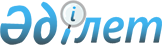 О предоставлении кандидатам помещений для встреч с избирателями
					
			Утративший силу
			
			
		
					Постановление акимата Сарыкольского района Костанайской области от 27 марта 2015 года № 121. Зарегистрировано Департаментом юстиции Костанайской области 10 апреля 2015 года № 5517. Утратило силу постановлением акимата Сарыкольского района Костанайской области от 1 июня 2020 года № 112
      Сноска. Утратило силу постановлением акимата Сарыкольского района Костанайской области от 01.06.2020 № 112 (вводится в действие по истечении десяти календарных дней после дня его первого официального опубликования).
      В соответствии с пунктом 4  статьи 28 Конституционного Закона Республики Казахстан от 28 сентября 1995 года "О выборах в Республике Казахстан" акимат Сарыкольского района ПОСТАНОВЛЯЕТ:
      1. Предоставить кандидатам на договорной основе помещения для встреч с избирателями согласно  приложению.
      2. Настоящее постановление вводится в действие по истечении десяти календарных дней после дня его первого официального опубликования. Список помещений для встреч
кандидатов с избирателями
					© 2012. РГП на ПХВ «Институт законодательства и правовой информации Республики Казахстан» Министерства юстиции Республики Казахстан
				
Аким района
Э. КузенбаевПриложение
к постановлению акимата
от 27 марта 2015 года № 121 
№
Наименование населенного пункта
Адрес местонахождения помещения
1.
поселок Сарыколь
в здании коммунального казенного предприятия "Школа искусств" акимата Сарыкольского района Костанайской области Сарыкольского районного отдела образования
2.
поселок Сарыколь
в здании коммунального государственного учреждения "Ново-Урицкая средняя школа отдела образования акимата Сарыкольского района"
3.
поселок Сарыколь
в здании коммунального государственного казенного предприятия "Сарыкольский колледж агробизнеса и права" Управления образования акимата Костанайской области
4.
село Барвиновка
в здании коммунального государственного учреждения "Барвиновская средняя школа отдела образования акимата Сарыкольского района"
5.
село Веселый Подол
в здании коммунального государственного учреждения "Весело-Подольская средняя школа отдела образования акимата Сарыкольского района"
6.
село Златоуст
в здании коммунального государственного учреждения "Краснодонская средняя школа отдела образования акимата Сарыкольского района"
7.
село Новое
в здании коммунального государственного учреждения "Краснознаменская основная школа отдела образования акимата Сарыкольского района"
8.
село Комсомольское
в здании коммунального государственного учреждения "Комсомольская средняя школа отдела образования акимата Сарыкольского района"
9.
село Ленинградское
в здании государственного учреждения "Аппарат акима Ленинградского сельского округа Сарыкольского района"
10.
село Большие Дубравы
в здании коммунального государственного учреждения "Лесная средняя школа отдела образования акимата Сарыкольского района"
11.
село Маяк
в здании государственного учреждения "Аппарат акима села Маяк Сарыкольского района"
12.
село Севастополь
в здании коммунального государственного учреждения "Севастопольская средняя школа отдела образования акимата Сарыкольского района"
13.
село Сорочинка
в здании коммунального государственного учреждения "Сорочинская основная школа отдела образования акимата Сарыкольского района"
14.
село Тагильское
в здании коммунального государственного учреждения "Тагильская средняя школа отдела образования акимата Сарыкольского района"
15.
село Тимирязевка
в здании коммунального государственного учреждения "Тимирязевская средняя школа отдела образования акимата Сарыкольского района"
16.
село Урожайное
в здании коммунального государственного учреждения "Чеховская средняя школа отдела образования акимата Сарыкольского района"